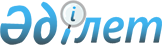 Қазақстан Республикасы Iшкi iстер органдарының жеке адам құрамының ақшалай қамтамасыз етiлуiн арттыру туралы <*> ЕСКЕРТУ. Қаулының 10-тармағынан басқасының күшi жойылған - ҚРҮ-нiң 1996.12.25. N 1620 қаулысымен.Қазақстан Республикасы Министрлер Кабинетiнiң қаулысы 3 шiлде 1992 ж. N 581



          10. Қазақстан Республикасы Министрлер Кабинетiнiң "Қазақстан
Республикасы iшкi iстер органдарының жеке адам құрамының ақшалай
қамтамасыз етiлуiн арттыру туралы" 1992 жылғы 24 қаңтардағы
N 69 қаулысының күшi жойылған деп танылсын.





     Қазақстан Республикасының
     Премьер-министрi


					© 2012. Қазақстан Республикасы Әділет министрлігінің «Қазақстан Республикасының Заңнама және құқықтық ақпарат институты» ШЖҚ РМК
				